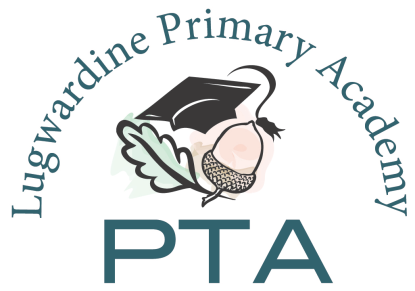 Hello All,Well here we are again, the start of a new school year – and we already have lots of plans in place!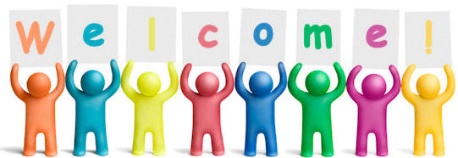 First of all, “Hello and Welcome” to the new parents and children in Reception class, and also to anyone else who has joined the school.The PTFA is an enthusiastic bunch of mums, dads, carers and teachers all striving to fundraise and give our school additional funds and resources, which will benefit all children. We hold regular events throughout the year, such as disco's, bake-offs, fayres and bingo, encouraging families and the local community to join in. You can contact the PTFA at lugwardinepta@yahoo.co.uk and follow us on Twitter @LugwardinePTA and on our Facebook page ‘Lugwardine Primary Academy PTFA’.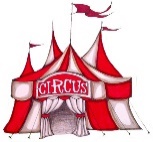 We kicked off the new school year with the National Festival Circus visiting us on Saturday 10 September – the rain did not dampen our parade and with your help we raised £550! This was the first time the PTFA have organised such a big event and I hope you agree, it was a great success and buckets full of fun! Thank you as always for your support in making these events so successful.Look ForwardA brief plan of what we have in the pipeline for the 2016/17 autumn/winter term – more details to follow: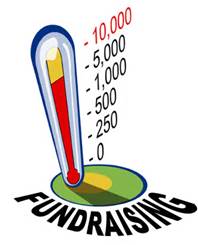 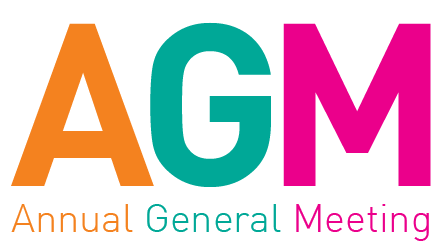 Wednesday 28 September – AGM – from 6.30pmThis is an opportunity to feedback on our last 3 events and discuss future events. We will also review last year’s fundraising, discuss the school’s wish list for this school year and make decisions on spending. You’re more than welcome to come and join in the discussions - cheese, wine, nibbles and refreshments will be provided!! Or if you are unable to make that date, feel free to email us @ lugwardinepta@yahoo.co.uk with your thoughts. 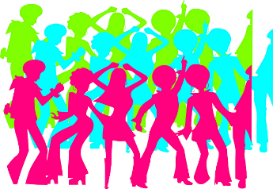 Thursday 13 October – Disco – 6pm to 7.30pmEntrance fee is £2 per child. If you wish to drop your child off and collect them later this is fine; however, for any parents that wish to stay, we ask that you remain in the adult café which will be situated in Year 1 classroom - for health and safety reasons we need to keep the corridors clear. For anyone new to the school discos, we sell hotdogs, sweets, drinks and glowsticks in the prep area and Year 2 classroom – so please ensure your child has some spending money. The theme is yet to be decided and will be communicated out in due course (as always, prizes will be awarded to the best dressed boy and girl from KS1 and KS2).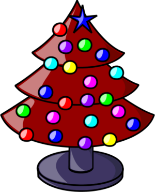 Christmas Fayre - Saturday 26 November – 12pm to 3pmSorry for mentioning the ‘Christmas’ word, but it will soon be upon us before we know it! Our Christmas fayre will be held on Saturday 26 November and will involve lots of festive fun and games – we’re even hoping there’ll be a very important guest appearance – more to follow. Nearer the time we will be sending raffle tickets home for you to buy for our grand prize draw. If anyone would like to donate a prize, or have a family member or friend that would like to donate, please get in touch with us lugwardinepta@yahoo.co.uk. We are also looking for volunteers to help out on the day, so if you can spare an hour or so, again please email us.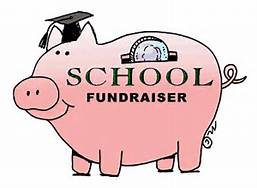 FundraisingYou can easily raise additional funds (*for free*) whilst sitting in the comfort of your arm chair by shopping online through our partner’s website, easyfundraising, as the school receives a percentage of your purchase as cash back. This scheme covers everything from your weekly shop and buying gifts, to renewing your insurance and booking holidays – and it is just so easy and quick to do! Just register on the following website: www.easyfundraising.org.uk and support Lugwardine Primary Academy PTA.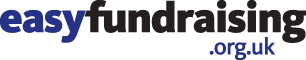 We look forward to seeing you at our forthcoming events.Yours gratefully, Pauline GarnerChair, Lugwardine Primary Academy PTFARegistered Charity No. 1106726Date Event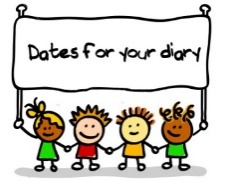 AGMWednesday 28 September, 6.30pmDiscoThursday 13 October, 6pm – 7.30pmPTFA MeetingTuesday 01 November, 7pmChristmas Fayre Saturday 26 November, 12pm – 3pmPTFA Meeting Tuesday 10 January, 7pm